Chemistry II Exam SGMatchingMatch each item with the correct statement below.____	1.	consists of a single atom with a positive or negative charge____	2.	atom or group of atoms having a negative charge____	3.	atom or group of atoms having a positive charge____	4.	tightly-bound group of atoms that behaves as a unit and carries a net charge____	5.	compound composed of two different elements____	6.	produces a hydrogen ion when dissolved in water____	7.	produces a hydroxide ion when dissolved in water____	8.	In any chemical compound, the masses of elements are always in the same proportion by mass.____	9.	when two elements form more than one compound, the masses of one element that combine with the same mass of the other element are in the ratio of small, whole numbersMatch each item with the correct statement below.____	10.	the number of representative particles of a substance present in 1 mole of that substance____	11.	an atom, an ion, or a molecule, depending upon the way a substance commonly exists____	12.	the SI unit used to measure amount of substance____	13.	0C and 1 atm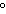 ____	14.	the percent by mass of each element in a compound____	15.	the smallest whole number ratio of the atoms in a compoundMatch each item with the correct statement below.____	16.	a chemical equation that does not indicate relative amounts of reactants and products____	17.	a new substance formed in a chemical reaction____	18.	a starting substance in a chemical reaction____	19.	a concise representation of a chemical reaction____	20.	an equation in which each side has the same number of atoms of each elementMultiple ChoiceIdentify the choice that best completes the statement or answers the question.____	21.	How many valence electrons are in an atom of phosphorus?____	22.	How many valence electrons are in an atom of magnesium?____	23.	How many valence electrons does a helium atom have?____	24.	How does calcium obey the octet rule when reacting to form compounds?____	25.	What is the maximum charge an ion is likely to have?____	26.	How many electrons does silver have to give up in order to achieve a pseudo-noble-gas electron configuration?____	27.	How many electrons does barium have to give up to achieve a noble-gas electron configuration?____	28.	What is the formula of the ion formed when potassium achieves noble-gas electron configuration?____	29.	Which of the following elements does NOT form an ion with a charge of 1?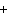 ____	30.	How does oxygen obey the octet rule when reacting to form compounds?____	31.	Which of the following occurs in an ionic bond?____	32.	What is the net charge of the ionic compound calcium fluoride?____	33.	Which of the following is true about an ionic compound?____	34.	How many valence electrons are transferred from the nitrogen atom to potassium in the formation of the compound potassium nitride?____	35.	How many valence electrons are transferred from the calcium atom to iodine in the formation of the compound calcium iodide?____	36.	What is the formula unit of aluminum oxide?____	37.	What is the name of the ionic compound formed from lithium and bromine?____	38.	Which of the following pairs of elements is most likely to form an ionic compound?____	39.	Ionic compounds are normally in which physical state at room temperature?____	40.	What does the term coordination number in ionic crystals refer to?____	41.	Under what conditions can potassium bromide conduct electricity?____	42.	Which of the following particles are free to drift in metals?____	43.	What is the basis of a metallic bond?____	44.	What characteristic of metals makes them good electrical conductors?____	45.	Which is a typical characteristic of an ionic compound?____	46.	What is shown by the structural formula of a molecule or polyatomic ion?____	47.	Which of these elements does not exist as a diatomic molecule?____	48.	How do atoms achieve noble-gas electron configurations in single covalent bonds?____	49.	Which noble gas has the same electron configuration as the oxygen in a water molecule?____	50.	Which of the following is the name given to the pairs of valence electrons that do not participate in bonding in diatomic oxygen molecules?____	51.	Which of the following diatomic molecules is joined by a double covalent bond?____	52.	A molecule with a single covalent bond is ____.____	53.	Once formed, how are coordinate covalent bonds different from other covalent bonds?____	54.	When H forms a bond with HO to form the hydronium ion HO, this bond is called a coordinate covalent bond because ____.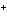 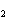 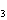 ____	55.	Which of the following bonds is the least reactive?____	56.	Molecular orbital theory is based upon which of the following models of the atom?____	57.	Which of the following theories provides information concerning both molecular shape and molecular bonding?____	58.	What type of hybrid orbital exists in the methane molecule?____	59.	Which of the following atoms acquires the most negative charge in a covalent bond with hydrogen?____	60.	What is thought to cause the dispersion forces?____	61.	Which of the forces of molecular attraction is the weakest?____	62.	What causes dipole interactions?____	63.	What are the weakest attractions between molecules?____	64.	Which type of solid has the highest melting point?____	65.	When Group 2A elements form ions, they ____.____	66.	When naming a transition metal ion that can have more than one common ionic charge, the numerical value of the charge is indicated by a ____.____	67.	Aluminum is a group 3A metal. Which ion does A1 typically form?____	68.	Which of the following is NOT a cation?____	69.	Which of the following correctly provides the names and formulas of polyatomic ions?____	70.	Which of the following compounds contains the Mn ion?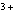 ____	71.	How are chemical formulas of binary ionic compounds generally written?____	72.	Which of the following is true about the composition of ionic compounds?____	73.	Which element, when combined with fluorine, would most likely form an ionic compound?____	74.	In which of the following are the formula of the ionic compound and the charge on the metal ion shown correctly?____	75.	Which set of chemical name and chemical formula for the same compound is correct?____	76.	What is the correct formula for potassium sulfite?____	77.	Sulfur hexafluoride is an example of a ____.____	78.	Which of the following is a binary molecular compound?____	79.	Which of the following shows both the correct formula and correct name of an acid?____	80.	What is the formula for phosphoric acid?____	81.	What is the formula for hydrosulfuric acid?____	82.	Which of the following are produced when a base is dissolved in water?____	83.	How are bases named?____	84.	Select the correct formula for sulfur hexafluoride.____	85.	What is the correct formula for barium chlorate?____	86.	What is the correct formula for calcium dihydrogen phosphate?____	87.	What does an -ite or -ate ending in a polyatomic ion mean?____	88.	Which of the following elements exists as a diatomic molecule?____	89.	How many moles of tungsten atoms are in 4.8  10 atoms of tungsten?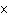 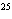 ____	90.	How many moles of silver atoms are in 1.8  10 atoms of silver?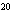 ____	91.	How many atoms are in 0.075 mol of titanium?____	92.	How many molecules are in 2.10 mol CO?____	93.	The mass of a mole of NaCl is the ____.____	94.	What is the molar mass of AuCl3?____	95.	What is the mass in grams of 5.90 mol CH?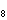 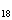 ____	96.	What is the number of moles of beryllium atoms in 36 g of Be?____	97.	How many moles of CaBr are in 5.0 grams of CaBr?____	98.	For which of the following conversions does the value of the conversion factor depend upon the formula of the substance?____	99.	What is the mass of silver in 3.4 g AgNO?____	100.	What is the mass of oxygen in 250 g of sulfuric acid, HSO?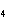 ____	101.	Which combination of temperature and pressure correctly describes standard temperature and pressure, STP?____	102.	What is the volume, in liters, of 0.500 mol of CH gas at STP?____	103.	What is the number of moles in 500 L of He gas at STP?____	104.	What is the number of moles in 9.63 L of HS gas at STP?____	105.	What is the density at STP of the gas sulfur hexafluoride, SF?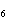 ____	106.	The molar mass of a certain gas is 49 g. What is the density of the gas in g/L at STP?____	107.	A 22.4-L sample of which of the following substances, at STP, would contain 6.02  10 representative particles?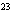 ____	108.	If the density of an unknown gas Z is 4.50 g/L at STP, what is the molar mass of gas Z?____	109.	Which of the following gas samples would have the largest number of representative particles at STP?____	110.	Given 1.00 mole of each of the following gases at STP, which gas would have the greatest volume?____	111.	What information is needed to calculate the percent composition of a compound?____	112.	What is the percent composition of chromium in BaCrO?____	113.	Which of the following compounds has the lowest percent gold content by weight?____	114.	Which of the following compounds has the highest oxygen content, by weight?____	115.	Which of the following compounds have the same empirical formula?____	116.	Which of the following sets of empirical formula, molar mass, and molecular formula is correct?____	117.	Chemical reactions ____.____	118.	What does the symbol  in a chemical equation mean?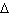 ____	119.	Chemical equations ____.____	120.	A skeleton equation does NOT show which of the following?____	121.	If you rewrite the following word equation as a balanced chemical equation, what will the coefficient and symbol for fluorine be? nitrogen trifluoride  nitrogen  fluorine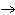 ____	122.	What are the coefficients that will balance the skeleton equation below?AlCl + NaOH  Al(OH)  NaCl____	123.	Chemical equations must be balanced to satisfy ____.____	124.	What are the missing coefficients for the skeleton equation below?Cr(s)  Fe(NO)(aq)  Fe(s)  Cr(NO)(aq)____	125.	What are the missing coefficients for the skeleton equation below? Al(SO)(aq)  KOH(aq)  Al(OH)(aq)  KSO(aq)____	126.	In a combustion reaction, one of the reactants is ____.____	127.	The products of a combustion reaction do NOT include ____.____	128.	What is the formula for phosphoric acid?____	129.	Which of the following is a property of an acid?____	130.	What is an acid according to Arrhenius?____	131.	Which of these is an Arrhenius base?____	132.	What is transferred between a conjugate acid-base pair?____	133.	What type of acid is sulfuric acid?____	134.	What are the acids in the following equilibrium reaction? CN + HO  HCN + OH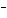 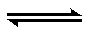 ____	135.	Which of the following represents a Brønsted-Lowry conjugate acid-base pair?____	136.	What is the charge on the hydronium ion?____	137.	If the hydrogen ion concentration of a solution is 10M, is the solution acidic, alkaline, or neutral?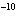 ____	138.	In a neutral solution, the [H] is ____.____	139.	What is pH?____	140.	Which of these solutions is the most basic?____	141.	The process of adding a known amount of solution of known concentration to determine the concentration of another solution is called ____.Short Answer	142.	What is the formula for the oxide ion?	143.	Balance the following equation.NaClO  NaCl  O	144.	Complete and balance the following equation:KPO  BaCl 	145.	What is the hydrogen-ion concentration if the pH is 3.7?	146.	What is the pH if the hydrogen-ion concentration is 6.8  10M?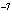 Numeric Response	147.	How many valence electrons are in rubidium?	148.	How many valence electrons are in bromine?	149.	What is the charge of a particle having 9 protons and 10 electrons?	150.	How many electrons does a gallium atom give up when it becomes an ion?	151.	What is the coordination number of both ions in the cesium chloride crystal?	152.	How many valence electrons does an iodine atom have?	153.	What is the total number of covalent bonds normally associated with a single carbon atom in a compound?	154.	How many electrons are shared in a single covalent bond?	155.	How many electrons does a nitrogen atom need to gain in order to attain a noble-gas electron configuration?	156.	How many unshared pairs of electrons does the nitrogen atom in ammonia possess?	157.	How many electrons are shared in a double covalent bond?	158.	How many covalent bonds are in a covalently bonded molecule containing 1 phosphorus atom and 3 chlorine atoms?	159.	What is the bond angle in a water molecule?	160.	Write the charge of an chloride ion.	161.	What is the charge on the cation in CuSO?	162.	What is the ionic charge on the zirconium ion in the ionic compound zirconium oxide, ZrO?	163.	How many iron(II) ions combine with oxygen  to form iron(II) oxide?	164.	Determine the subscript for ammonium in the chemical formula for ammonium dichromate.	165.	If the hydrogen ion concentration is 10M, what is the pH of the solution?	166.	If the hydroxide ion concentration is 10M, what is the pH of the solution?	167.	If [OH] = 1  10M, what is the pH of the solution?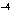 	168.	What is the pH of a solution with a concentration of 0.01M hydrochloric acida.monatomic ionf.cationb.acidg.binary compoundc.baseh.aniond.law of definite proportionsi.polyatomic ione.law of multiple proportionsa.representative particled.percent compositionb.molee.standard temperature and pressurec.Avogadro's numberf.empirical formulaa.productd.balanced equationb.reactante.skeleton equationc.chemical equationa.2c.4b.3d.5a.2c.4b.3d.5a.2c.4b.3d.5a.It gains electrons.b.It gives up electrons.c.It does not change its number of electrons.d.Calcium does not obey the octet rule.a.2c.4b.3d.5a.1c.3b.2d.4a.1c.3b.2d.4a.K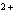 c.K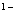 b.Kd.K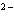 a.fluorinec.potassiumb.hydrogend.sodiuma.It gains electrons.b.It gives up electrons.c.It does not change its number of electrons.d.Oxygen does not obey the octet rule.a.Oppositely charged ions attract.b.Two atoms share two electrons.c.Two atoms share more than two electrons.d.Like-charged ions attract.a.2–c.0b.1–d.1a.It is a salt.c.It is composed of anions and cations.b.It is held together by ionic bonds.d.all of the abovea.0c.2b.1d.3a.0c.2b.1d.3a.AlOc.AlOb.AlOd.AlOa.lithium brominec.lithium bromiumb.lithium bromided.lithium bromatea.magnesium and fluorineb.nitrogen and sulfurc.oxygen and chlorined.sodium and aluminuma.solidc.gasb.liquidd.plasmaa.the total number of valence electrons in an atomb.the number of oppositely charged ions surrounding a particular ionc.the number of atoms in a particular formula unitd.the number of like-charged ions surrounding a particular iona.only when meltedb.only when dissolvedc.only when it is in crystal formd.only when melted or dissolved in watera.protonsc.neutronsb.electronsd.cationsa.the attraction of metal ions to mobile electronsb.the attraction between neutral metal atomsc.the neutralization of protons by electronsd.the attraction of oppositely charged ionsa.They have mobile valence electrons.b.They have mobile protons.c.They have mobile cations.d.Their crystal structures can be rearranged easily.a.Electron pairs are shared among atoms.b.The ionic compound has a low solubility in water.c.The ionic compound is described as a molecule.d.The ionic compound has a high melting point.a.the arrangement of bonded atomsc.the number of metallic bondsb.the number of ionic bondsd.the shapes of molecular orbitalsa.Nec.Hb.Fd.Ia.One atom completely loses two electrons to the other atom in the bond.b.Two atoms share two pairs of electrons.c.Two atoms share two electrons.d.Two atoms share one electron.a.heliumc.argonb.neond.xenona.unvalenced pairc.inner pairb.outer paird.unshared paira.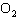 c.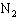 b.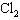 d.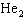 a.COc.COb.Cld.Na.They are stronger.c.They are weaker.b.They are more ionic in character.d.There is no difference.a.both bonding electrons come from the oxygen atomb.it forms an especially strong bondc.the electrons are equally sharedd.the oxygen no longer has eight valence electronsa.C—Cc.O—Hb.H—Hd.H—Cla.classical mechanical modelc.quantum mechanical modelb.Bohr modeld.Democritus’s modela.molecular orbital theoryc.orbital hybridization theoryb.VSEPR theoryd.Bohr atomic theorya.spc.sp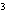 b.sp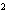 d.spda.Cc.Ob.Nad.Sa.attraction between ionsc.sharing of electron pairsb.motion of electronsd.differences in electronegativitya.dipole interactionc.hydrogen bondb.dispersiond.single covalent bonda.sharing of electron pairsb.attraction between polar moleculesc.bonding of a covalently bonded hydrogen to an unshared electron paird.attraction between ionsa.ionic forcesc.covalent forcesb.Van der Waals forcesd.hydrogen forcesa.ionic solidc.metalb.network solidd.nonmetallic solida.lose two protonsc.lose two electronsb.gain two protonsd.gain two electronsa.prefixc.Roman numeral following the nameb.suffixd.superscript after the namea.Al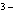 c.Al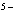 b.Ald.Al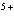 a.iron(III) ionc.Cab.sulfated.mercurous iona.carbonate: HCO; bicarbonate: COb.nitrite: NO; nitrate: NOc.sulfite: S; sulfate: SOd.chromate: CrO; dichromate: CrO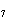 a.MnSc.MnOb.MnBrd.MnOa.cation on left, anion on rightb.anion on left, cation on rightc.Roman numeral first, then anion, then cationd.subscripts first, then ionsa.They are composed of anions and cations.b.They are composed of anions only.c.They are composed of cations only.d.They are formed from two or more nonmetallic elements.a.lithiumc.phosphorusb.carbond.chlorinea.UCl, U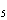 c.IrS, Irb.ThO, Th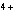 d.NiO, Nia.iron(II) oxide, FeOc.tin(IV) bromide, SnBrb.aluminum fluorate, AlFd.potassium chloride, KCla.KHSOc.KSOb.KHSOd.KSOa.monatomic ionc.binary compoundb.polyatomic iond.polyatomic compounda.BeHCOc.AgIb.PCld.MgSa.HClO, chloric acidc.HPO, phosphoric acidb.HNO, hydronitrous acidd.HI, iodic acida.HPOc.HPOb.HPOd.HPOa.HSc.HSOb.HSOd.HSa.hydronium ionsc.hydrogen ionsb.hydroxide ionsd.ammonium ionsa.like monatomic elementsc.like ionic compoundsb.like polyatomic ionsd.like molecular compoundsa.SFc.FSb.FSOd.SFa.Ba(ClO)c.Ba(ClO)b.Ba(ClO)d.BaCla.CaHPOc.Ca(HPO)b.CaHPOd.Ca(HHPO)a.Oxygen is in the formula.c.Nitrogen is in the formula.b.Sulfur is in the formula.d.Bromine is in the formula.a.neonc.nitrogenb.lithiumd.sulfura.8.0  10 molesc.1.3  10 moles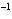 b.8.0  10 moles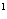 d.1.3  10 moles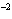 a.3.0  10c.3.0  10b.3.3  10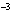 d.1.1  10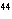 a.1.2  10-25c.6.4  10b.2.2  10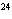 d.4.5  10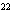 a.2.53  10 moleculesc.3.49  10 molecules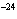 b.3.79  10 moleculesd.1.26  10 moleculesa.molar massc.molecular massb.atomic massd.gram atomic massa.96 gc.232.5 gb.130 gd.303.6 ga.0.0512 gc.389 gb.19.4 gd.673 ga.0.25 molc.45.0 molb.4.0 mold.320 mola.2.5  10 molc.4.0  10 molb.4.2  10 mold.1.0  10 mola.volume of gas (STP) to molesb.density of gas (STP) to molar massc.mass of any substance to molesd.moles of any substance to number of particlesa.0.025 gc.2.2 gb.0.64 gd.3.0 ga.0.65 gc.16 gb.3.9 gd.160 ga.0C and 101 kPac.0C and 22.4 kPab.1C and 0 kPad.100C and 100 kPaa.0.0335 Lc.16.8 Lb.11.2 Ld.22.4 La.0.05 molc.22 molb.0.2 mold.90 mola.0.104 molc.3.54 molb.0.430 mold.14.7 mola.0.153 g/Lc.3270 g/Lb.6.52 g/Ld.3.93  10 g/La.3.6  10 g/Lc.2.2 g/Lb.0.46 g/Ld.71 g/La.oxygenc.cesium iodideb.goldd.sulfura.0.201 g/molc.26.9 g/molb.5.00 g/mold.101 g/mola.12.0 L Hec.0.10 L Xeb.7.0 L Od.0.007 L SOa.Hec.SOb.Od.All would have the same volume.a.the weight of the sample to be analyzed and its densityb.the weight of the sample to be analyzed and its molar volumec.the formula of the compound and the atomic mass of its elementsd.the formula of the compound and its densitya.4.87%c.20.5%b.9.47%d.25.2%a.AuOHc.AuClb.Au(OH)d.AuIa.NaOc.BaOb.COd.HOa.CO and SOc.CH and CH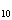 b.CH and CH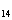 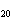 d.CH and CH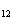 a.CH, 78 g, CH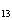 c.CaO, 56 g, CaOb.CHN, 90 g, CHNd.CHO, 120 g, CHOa.occur only in living organismsc.only occur outside living organismsb.create and destroy atomsd.produce new substancesa.Heat is supplied to the reaction.c.yieldsb.A catalyst is needed.d.precipitatea.describe chemical reactionsb.show how to write chemical formulasc.give directions for naming chemical compoundsd.describe only biological changesa.the correct formulas of the reactants and productsb.the reactants on the left, the products on the rightc.an arrow connecting the reactants to the productsd.the relative amounts of reactants and productsa.6Fc.6Fb.Fd.3Fa.1, 3, 1, 3c.1, 1, 1, 3b.3, 1, 3, 1d.1, 3, 3, 1a.the law of definite proportionsc.the law of conservation of massb.the law of multiple proportionsd.Avogadro’s principle a.4, 6, 6, 2c.2, 3, 3, 2b.2, 3, 2, 3d.1, 3, 3, 1a.1, 3, 2, 3c.4, 6, 2, 3b.2, 12, 4, 6d.1, 6, 2, 3a.hydrogenc.oxygenb.nitrogend.a metala.waterc.carbon monoxideb.carbon dioxided.hydrogena.HPOc.HPOb.HPOd.HPOa.sour tastec.strong colorb.nonelectrolyted.unreactivea.a substance that ionizes to yield protons in aqueous solutionb.a substance that is a hydrogen ion donorc.a substance that accepts an electron paird.a substance that is a hydrogen ion acceptora.LiOHc.HPOb.NHd.CHCOOHa.an electronc.a hydroxide ionb.a protond.a hydronium iona.monoproticc.triproticb.diproticd.none of the abovea.CN, HOc.CN, OHb.HO, HCNd.HO, OHa.SO and SOc.HO and Hb.CO and COd.NH and NHa.2–c.0b.2–d.1+a.acidicc.neutralb.alkalined.The answer cannot be determined.a.10M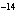 c.1  10M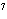 b.zerod.equal to [OH]a.the negative logarithm of the hydrogen ion concentrationb.the positive logarithm of the hydrogen ion concentrationc.the negative logarithm of the hydroxide ion concentrationd.the positive logarithm of the hydroxide ion concentrationa.[H] = 1  10Mc.[H] = 1  10M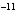 b.[OH] = 1  10Md.[OH] = 1  10M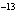 a.neutralizationc.titrationb.hydrolysisd.buffer capacity